Jak chronić się prze koronawirusem ?Pamiętaj o częstym myciu rąk wodą z mydłem i unikaj dotykania oczu , nosa i ust.Kiedy kaszlesz lub kichasz , zawsze zakrywaj usta i nos zagiętym łokciem lub chusteczką .Zachowaj bezpieczną odległość minimum 1,5 metra od osoby , która kaszle, kicha bądź ma gorączkę.Schemat mycia rąk: 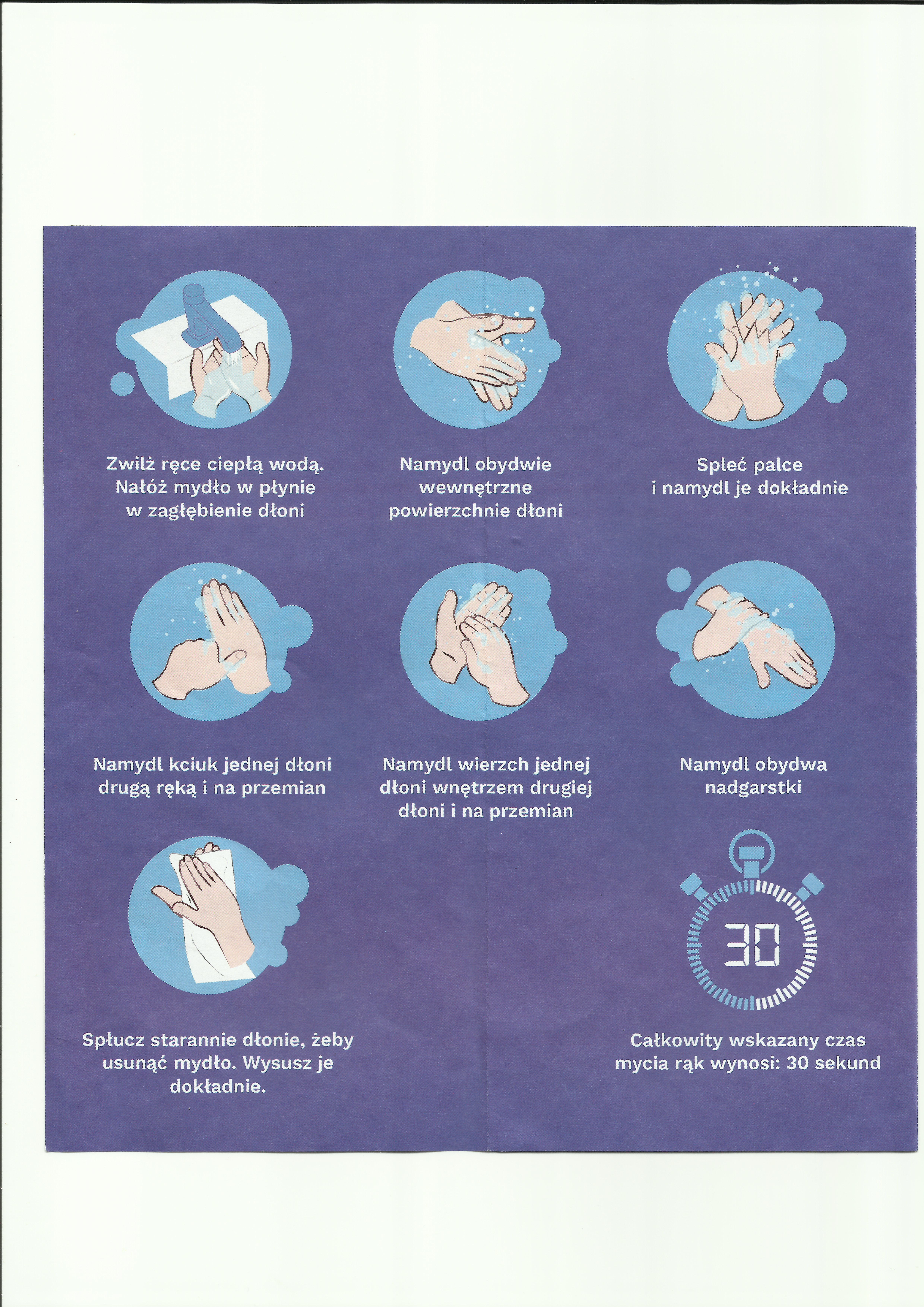 